Гуманитарный проект государственного учреждения образования «Гимназия № 1 г.Слонима» ищет спонсоров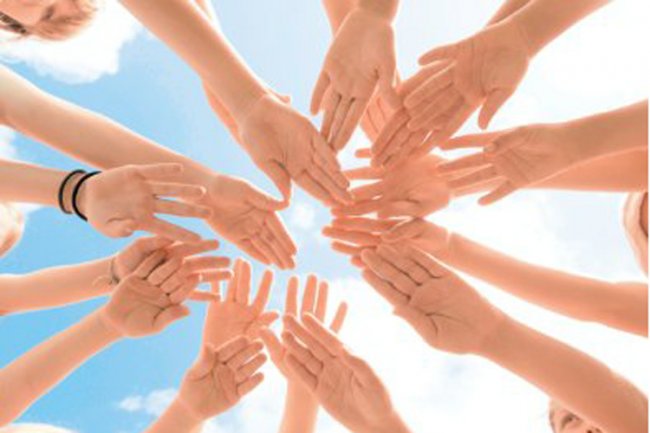 Цель проекта: создание условий для развития интеллектуально-творческого потенциала на основе укрепления семейных связей и расширения возможности общения и объединения детей и взрослых посредством совместной интеллектуальной деятельности.Наименование проекта: «Family club− территория счастья»Срок реализации проекта: 18  месяцевОрганизация - заявитель, предлагающая проект: государственное учреждение образования «Гимназия № 1 г.Слонима» Цель проекта: создание условий для развития интеллектуально-творческого потенциала на основе укрепления семейных связей и расширения возможности общения и объединения детей и взрослых посредством совместной интеллектуальной деятельности.5. Задачи, планируемые к выполнению в рамках реализации проекта: - создание центра «Family club» (далее – Центр);- обустройство помещения и создание комфортной и дружелюбной среды для интеллектуального отдыха и развлечений детей и взрослых;-	создание благоприятных условий для сближения и позитивного общения взрослых и детей через совместную познавательную и досуговую деятельность;- формирование навыков тимбилдинга, умения логически мыслить и принимать правильное решение за ограниченное время; - создание условий для творческого развития и креативного мышления участников Центра;- популяризация форм интеллектуального досуга через игровую деятельность.6. Целевая группа: учащиеся гимназии и их родители, взрослые и дети, проживающие в микрорайоне гимназии7. Краткое описание мероприятий в рамках проекта:- обустройство помещения, которое включает несколько зон: зона для занятий интеллектуальной и творческой деятельностью и зона релаксации (здесь целесообразно расположить кухню, где можно было бы разогреть себе еду, попить чай); - организация и проведение турниров по различным интеллектуальным играм, мастер-классов, масштабных событий, тематических мероприятий культурного и научно-просветительского характера;- разработка и популяризация интеллектуальных игр;- распространение новостей о деятельности Центра на сайте учреждения, в СМИ и социальных сетях;- осуществление взаимодействия с другими сообществами и учреждениями, действующими в аналогичных интересах в городе.Будем рады сотрудничеству!State educational institution Gymnasium №1 in Slonim seeks  sponsors for its humanitarian projectGoal of the project: creation of conditions for promotion of intellectual and creative potential by strengthening family relationship  and  enhancing the opportunity for communication and interaction of children and adults by means of joint intellectual activities.We are looking forward to working with you!8. Общий объем финансирования (в долларахСША): 23 000Источник финансированияОбъем финансирования (в долларах США)Средства донора21 500Софинансирование1 5009. Место реализации проекта (область/район, город): Гродненская область, Слонимский район,  город Слоним9. Место реализации проекта (область/район, город): Гродненская область, Слонимский район,  город Слоним10. Контактное лицо: Денис Викторович Криштопчик, директор гимназии,+375292688855 (МТС), denik_krishtop@mail.ru Денис Викторович Криштопчик, директор гимназии,+375292688855 (МТС), denik_krishtop@mail.ru1.Title of the project: « Family club- the territory of happiness».2. Project duration: 18 months3. Applicant organization: Gymnasium №1 of the city of Slonim4. Aim of the project:  creation of conditions for development of intellectual and creative potentialby strengthening family relationship and enhancing the opportunity for communication and interaction of children and adults by means of joint intellectual activities.5. Targets planned under the project:- Development of facilities and creation of comfortable and friendly environment forintellectual leisure activities both for children and adults.-  Creation of favorable conditions for meeting and positive communication of children and adults through joint intellectual and leisure activities    -  Development of team-building skills, logical thinking and decision-making capacity in a limited amount of time- Creation of conditions for development of creative thinking in participants of the Centre   -  Promotion of intellectual recreational activitiesusing gaming activities6.Target group :school students, parents, children and parents residing in neighbourhood. 7. Description of activities with in the framework of  the project:- Development of facilities which include several areas: the area for intellectual and creative activities and the area for relaxation(it fits for kitchen area where people can warm up a meal or drink tea). - Organization of intellectual games, master classes, large-scale events, thematic activities of cultural and educational character.- Development and promotion of intellectual games    - Dissemination of news and Centre activities on the website of Gymnasium, in local media and in social networks.-  Interaction with other communities and institutions promoting the same ideas in the city.1.Title of the project: « Family club- the territory of happiness».2. Project duration: 18 months3. Applicant organization: Gymnasium №1 of the city of Slonim4. Aim of the project:  creation of conditions for development of intellectual and creative potentialby strengthening family relationship and enhancing the opportunity for communication and interaction of children and adults by means of joint intellectual activities.5. Targets planned under the project:- Development of facilities and creation of comfortable and friendly environment forintellectual leisure activities both for children and adults.-  Creation of favorable conditions for meeting and positive communication of children and adults through joint intellectual and leisure activities    -  Development of team-building skills, logical thinking and decision-making capacity in a limited amount of time- Creation of conditions for development of creative thinking in participants of the Centre   -  Promotion of intellectual recreational activitiesusing gaming activities6.Target group :school students, parents, children and parents residing in neighbourhood. 7. Description of activities with in the framework of  the project:- Development of facilities which include several areas: the area for intellectual and creative activities and the area for relaxation(it fits for kitchen area where people can warm up a meal or drink tea). - Organization of intellectual games, master classes, large-scale events, thematic activities of cultural and educational character.- Development and promotion of intellectual games    - Dissemination of news and Centre activities on the website of Gymnasium, in local media and in social networks.-  Interaction with other communities and institutions promoting the same ideas in the city.8.Total funding ( in USA dollars):	                       23 0008.Total funding ( in USA dollars):	                       23 000        Source of funding                                                  Size of financing( in USA dollars)         Donor funds                              21 500          Co-financing  1 500 9. Location of the project (region,city): Grodno region, Slonim region , Slonim 9. Location of the project (region,city): Grodno region, Slonim region , Slonim10. Contact person:Denis Viktorovich Krishtopchik, gymnasium headmastertel.,+375292688855, e-mail: denik_krishtop@mail.ru10. Contact person:Denis Viktorovich Krishtopchik, gymnasium headmastertel.,+375292688855, e-mail: denik_krishtop@mail.ru